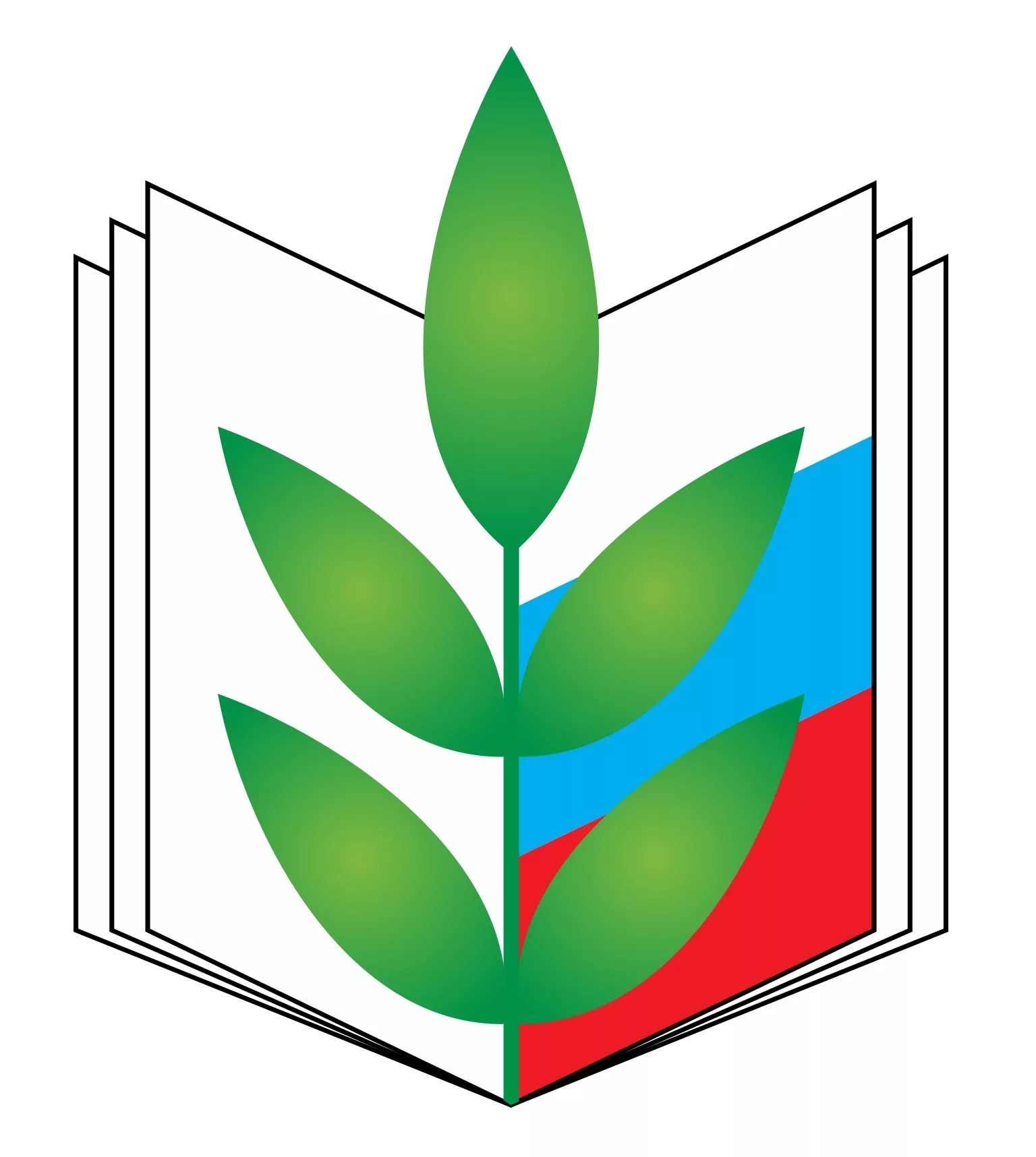 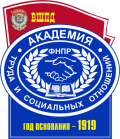 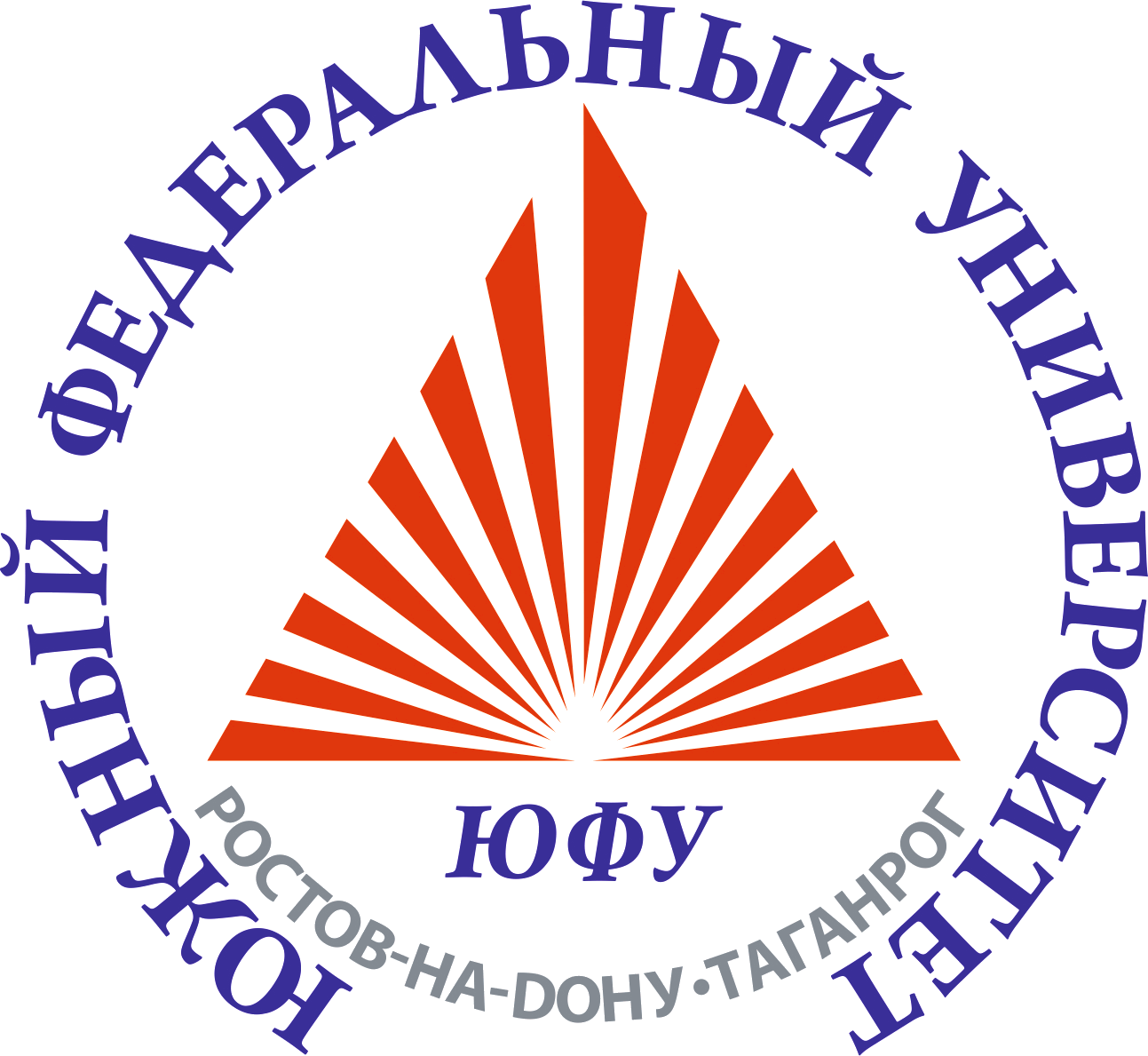 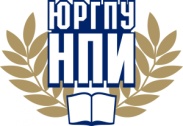 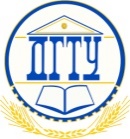 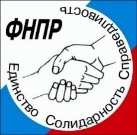 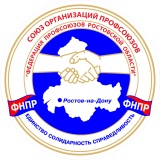 ИНФОРМАЦИОННОЕ ПИСЬМОУважаемые коллеги!Приглашаем вас принять участие в IV Всероссийской научно-практической конференции «Человек труда и наука» (далее - конференция), проведение которой приурочено к знаменательной дате: 75-летию со дня основания Федерации Профсоюзов Ростовской Области.Организаторами конференции являются: Ассоциация территориальных объединений организаций профсоюзов ЮФОПредставительство ФНПР в ЮФОСоюз Организаций Профсоюзов «Федерация Профсоюзов Ростовской Области»ФГАОУ ВО «Южный федеральный университет»Первичная профсоюзная организация работников и обучающихся ФГАОУ ВО «Южный федеральный университет»Центр исследования социально-трудовых отношений и проблем профсоюзного движения ЮФУОУП ВО «Академия труда и социальных отношений»ФГБОУ ВО «Южно-Российский государственный политехнический университет (НПИ) имени М.И. Платова»Первичная профсоюзная организация работников ФГБОУ ВО «Южно-Российский государственный политехнический университет (НПИ) имени М.И. Платова»ФГБОУ ВО «Донской государственный технический университет»Первичная профсоюзная организация работников ФГБОУ ВО «Донской государственный технический университет»Первичная профсоюзная организация работников ФГБОУ ВО «Ростовский государственный экономический университет (РИНХ)»Конференция проводится при поддержке:Ассоциации экономического взаимодействия субъектов РФ ЮФО «Юг»Координационного совета отделений Российского союза промышленников и предпринимателей в ЮФОЦентральной профсоюзной газеты «Солидарность»Формат: смешанный (очно и с использованием дистанционных технологий)Место проведения конференции: Федерация Профсоюзов Ростовской Области, г. Ростов-на-Дону, Ворошиловский проспект 87/65 (пленарное заседание).Дата проведения конференции: 25 октября 2023 г.Цель проведения конференции: обсуждение в профессиональном экспертном сообществе вопросов совершенствования социальных, экономических, юридических, медицинских и других условий трудовой деятельности различных категорий граждан в контексте решения задач модернизации экономики, повышения производительности труда во всех сферах общественного производства и управления, дальнейшего развития социального диалога в сфере социально-трудовых отношений с учетом особенностей современной социально-экономической ситуации.К участию в конференции приглашаются преподаватели вузов и профессиональных образовательных организаций, учебных центров, научные работники, исследователи и аспиранты, лидеры профсоюзных организаций и профактивисты, представители органов исполнительной и законодательной власти, судейского сообщества, организаций работодателей, эксперты.На конференции планируется обсуждение следующих вопросов: Труд и социально-трудовые отношения в историческом контексте. Профсоюзы и их роль в развитии гражданского общества.Трансформация законодательства о занятости: новые вызовы и ответные стратегии.Повышение производительности труда на основе применения инструментов бережливого производства: современные подходы и практика.Нормы и ценности труда в современном обществе. Социология труда. Экономика труда. Пути повышения доходов граждан и другие формы стимулирования трудовой деятельности в целях повышения производительности труда. Цифровизация экономики: новые формы труда и трудовых отношений. Социально-профессиональная адаптация. Труд социально уязвимых групп населения. Трудовая миграция. Актуальные проблемы демографии. Законодательство о труде. Особенности регулирования трудовой деятельности различных категорий работников.Социальное партнерство в сфере труда. Социально-трудовые конфликты и пути их эффективного разрешения. Психология трудовых отношений. Медицина труда. Охрана труда. Профессиональная заболеваемость. Оздоровление трудящихся.Труд и человек труда в литературе и искусстве.В рамках конференции состоятся также:- круглый стол «Медиативные подходы в регулировании социально-трудовых отношений и конфликтов»;- публичная лекция научного руководителя Центра научных исследований Международного союза юристов, председателя Московского общества трудового права и права социального обеспечения, д.ю.н., профессора К.Д. Крылова «Концептуальные подходы к развитию трудового права»;- семинар-презентация Информационного центра пенсионной грамотности.Расписание конференции:24 октября – Заезд и размещение участников конференции. 25 октября – 10.00 – 13.00 - Пленарное заседание             14.00 – 18.00 - Работа секций, круглых столов, площадок26 октября - Отъезд участников конференции. Обеспечение проезда и пребывания - за счет направляющей стороны.Допускается формат заочного участия с публикацией в сборнике материалов.Материалы конференции будут опубликованы в сборнике докладов и размещены в РИНЦ (в электронном виде).К публикации не принимаются работы студентов (обучающихся на бакалавриате или в магистратуре) за исключением случаев, когда студент является соавтором публикации. От одного автора принимается не более одной работы (в случае соавторства – не более двух работ). Заявки на участие в конференции просим направлять в срок до 1 октября 2023 года (включительно) на почту duzhikov@sfedu.ru с пометкой в теме письма «Человек труда и наука»Участие в конференции и публикация в сборнике материалов конференции бесплатно. Текст статьи для включения в сборник трудов конференции и опубликования просим направлять в срок до 15 октября 2023 года (включительно) по указанному выше адресу электронной почты.Название файла с текстом статьи для участия в конференции – Фамилия первого автора, нижнее подчеркивание, сокращенное наименование организации (учебное заведение, научная или профсоюзная организация). Например: Авдеев_АТиСО. Язык конференции: русский. При очном (личном участии в конференции с выступлением) и заочном участии (подаче статьи/тезисов для публикации) - выдается сертификат, который направляется на электронную почту участника. Требования к оформлению материалов для сборника:- Для опубликования принимаются только оригинальные авторские научные статьи, ранее не издававшиеся в других печатных или электронных изданиях. - Объем материалов статьи для сборника 3 - 5 страниц, шрифт Times New Roman, интервал 1.5, кегль 14, поля с каждой стороны листа по 2,5 см. - Страницы не нумеруются. Не использовать функции сносок, разрыва страниц, разделов.- Названия и номера рисунков указываются под рисунками, названия и номера таблиц – над таблицами. Таблицы, схемы, рисунки, формулы, графики не должны выходить за пределы указанных полей (размер шрифта в таблицах и рисунках – 12). Таблицы необходимо оформлять с использованием табличного редактора.- Автоматические ссылки не допускаются. - Ссылки на литературу оформляются по тексту в квадратных скобках (например, [5, c. 24-25]), а список литературы, составленный в порядке встречаемости ссылок, помещается за текстом.- В публикациях в списке литературы для каждого источника должно быть указано:общее число страниц (например: Павлов В.А. Институционализация системы образования в Российской Федерации. М.: Проспект, 2018. 341 с.) либо (для статей из журналов и сборников) диапазон страниц, на которых находится статья (например: Малышев С.В., Петренко Т.Г. Реализация активных мер государственной политики занятости на рынке образовательных услуг // Современное образование. 2017. № 6. С. 20–31).- Иллюстративные материалы (рисунки, графики, схемы) должны быть четко читаемыми, черно-белыми, сгруппированными в единый объект.- На последней странице автором указывается: «Материал выверен, цифры, факты, цитаты сверены с первоисточником. Материал не содержит сведений ограниченного распространения. Научная статья проверена в системе «Антиплагиат»». Научная статья должна иметь не менее 75% оригинальности текста.Оргкомитет оставляет за собой право отказать в публикации направленных материалов.Пример оформления статьи:  Таблица 1. Элементы финансового механизма системы образования [1, с. 226]Текст статьиРисунок 1 - Вариативность развития образовательной среды в современных условиях [2].Текст статьиСписок литературыПавлов В.А. Институционализация системы образования в Российской Федерации. М.: Проспект, 2018. 341 с.и т.д.Материал выверен, цифры, факты, цитаты сверены с первоисточником. Материал не содержит сведений ограниченного распространения. Научная статья проверена в системе «Антиплагиат»__________________________________________________________Заявка на участие в IV ВНПК «Человек труда и наука»Контактные лица:По организационным вопросам:Представительство ФНПР в ЮФО: секретарь ФНПР – представитель ФНПР в ЮФО Чуйков Дмитрий Александрович +79885742611, ufofnpr@gmail.comФедерация Профсоюзов Ростовской Области: заместитель Председателя ФПРО Шпалов Андрей Викторович +79034724941, a.v.shpalov_fpro@mail.ruПо вопросам научной программы конференции:Председатель ППО ЮФУ, директор Центра исследования социально-трудовых отношений и проблем профсоюзного движения ЮФУ, профессор Дюжиков Сергей Александрович Адрес: г. Ростов на Дону, ул. Пушкинская, 160, кабинет 27Контактный телефон: +79185551115, (863) 218-40-00 добавочный 10 300Почта: duzhikov@sfedu.ruУважаемые коллеги, благодарим за внимание!Будем Вам признательны, если сообщите информацию о конференции заинтересованным лицам! Оргкомитет конференции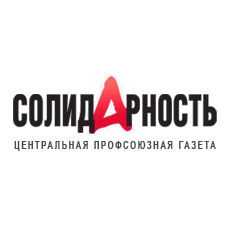 Информационный партнер конференцииПРОБЛЕМЫ И ПЕРСПЕКТИВЫ РАЗВИТИЯ ПРОФСОЮЗНЫХ ОРГАНИЗАЦИЙ В СОВРЕМЕННЫХ УСЛОВИЯХБелова Е.С.Южный федеральный университет, г. Ростов-на-Дону           Текст статьи Фамилия, имя, отчество (полностью),Ученая степень, ученое звание, должность, место работы (учебы)Адрес места работы (учебы) (с индексом), телефон (для связи), e-mail. Дата и время заезда Дата и время отъездаФорма участия в конференции (личное присутствие;дистанционная (онлайн);участие в форме публикации)Название статьи для опубликования в сборнике конференции